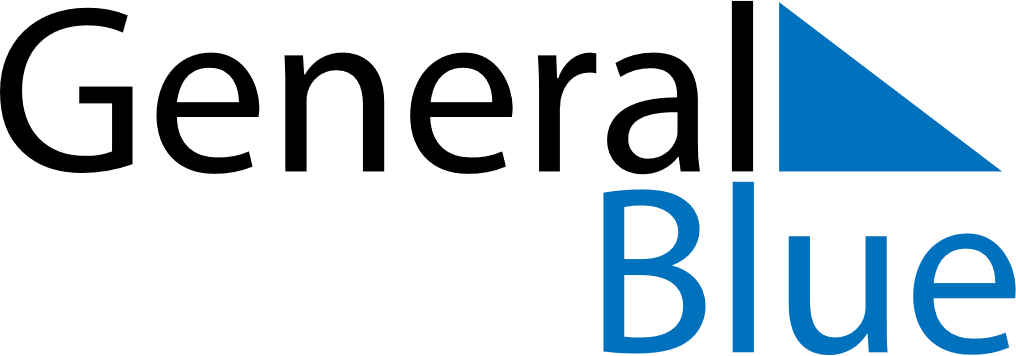 Quarter 2 of 2020 MartiniqueQuarter 2 of 2020 MartiniqueQuarter 2 of 2020 MartiniqueQuarter 2 of 2020 MartiniqueQuarter 2 of 2020 MartiniqueQuarter 2 of 2020 MartiniqueQuarter 2 of 2020 MartiniqueApril 2020April 2020April 2020April 2020April 2020April 2020April 2020April 2020April 2020SUNMONMONTUEWEDTHUFRISAT1234566789101112131314151617181920202122232425262727282930May 2020May 2020May 2020May 2020May 2020May 2020May 2020May 2020May 2020SUNMONMONTUEWEDTHUFRISAT123445678910111112131415161718181920212223242525262728293031June 2020June 2020June 2020June 2020June 2020June 2020June 2020June 2020June 2020SUNMONMONTUEWEDTHUFRISAT11234567889101112131415151617181920212222232425262728292930Apr 10: Good FridayApr 13: Easter MondayMay 1: Labour DayMay 8: Fête de la Victoire 1945May 21: Ascension DayMay 22: Abolition of SlaveryMay 31: Pentecost
May 31: Mother’s DayJun 1: Whit Monday